2018 - 2019 ÖĞRETİM YILIŞÜKRÜPAŞA İLKOKULU  OYUN VE FİZİKSEL ETKİNLİKLER DERSİ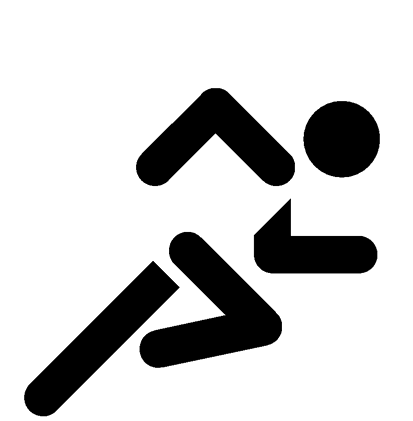 4. SINIFÜNİTELENDİRİLMİŞ YILLIK DERS PLANI2018 - 2019 ÖĞRETİM YILIŞÜKRÜPAŞA İLKOKULU  OYUN VE FİZİKSEL ETKİNLİKLER DERSİ4. SINIFÜNİTELENDİRİLMİŞ YILLIK DERS PLANI2018 - 2019 ÖĞRETİM YILIŞÜKRÜPAŞA İLKOKULU  OYUN VE FİZİKSEL ETKİNLİKLER DERSİ4. SINIFÜNİTELENDİRİLMİŞ YILLIK DERS PLANI2018 - 2019 ÖĞRETİM YILIŞÜKRÜPAŞA İLKOKULU  OYUN VE FİZİKSEL ETKİNLİKLER DERSİ4. SINIFÜNİTELENDİRİLMİŞ YILLIK DERS PLANI2018 - 2019 ÖĞRETİM YILIŞÜKRÜPAŞA İLKOKULU  OYUN VE FİZİKSEL ETKİNLİKLER DERSİ4. SINIFÜNİTELENDİRİLMİŞ YILLIK DERS PLANI2018 - 2019 ÖĞRETİM YILIŞÜKRÜPAŞA İLKOKULU  OYUN VE FİZİKSEL ETKİNLİKLER DERSİ4. SINIFÜNİTELENDİRİLMİŞ YILLIK DERS PLANI2018 - 2019 ÖĞRETİM YILIŞÜKRÜPAŞA İLKOKULU  OYUN VE FİZİKSEL ETKİNLİKLER DERSİ4. SINIFÜNİTELENDİRİLMİŞ YILLIK DERS PLANI2018 - 2019 ÖĞRETİM YILIŞÜKRÜPAŞA İLKOKULU  OYUN VE FİZİKSEL ETKİNLİKLER DERSİ4. SINIFÜNİTELENDİRİLMİŞ YILLIK DERS PLANIAYLARAYLARGÜNLERD. SAATİKAZANIMLAROYUN VE FİZİKİ ETKİNLİKLERAÇIKLAMALARYÖNTEM VE TEKNİKLERÖLÇME VE DEĞERLENDİRMEÖLÇME VE DEĞERLENDİRMEEYLÜL  - EKİMEYLÜL  - EKİM1 VE 2. HAFTA(17  - 28 EYLÜL)4O.4.1.1.1. Yer değiştirme hareketlerini artan kuvvet, hız ve çeviklikle yapar“Yer Değiştirme Hareketleri ” kartlarındaki(sarı, 3‐8 arasındaki kartlar)Oyunlar: Atlı Karınca, Sıçrama Oyunu, Yukarıdan ve Etrafından, Molekül Oyunu, Benimle İp Atlar Mısın?, Balonum Patlamasın, Bahçedeki Yılanlar vb.Öğrenciler çeşitli yer değiştirme hareketlerini amaca uygun bir şekilde, doğru formda, daha hızlı ve daha kuvvetli yapabilirler. Bu nedenle oyun ve etkinliklerde öğrencilerin koşma, atlama, sıçrama, yuvarlanma vb. yer değiştirme hareketlerini kesintiye uğramadan daha kısa sürede, farklı yönler kullanarak ve güçlü bir şekilde yapmaları beklenmelidir. Beceri gelişimi için alıştırmalar çeşitlendirilmeli ve öğrencilere yeterli zaman verilmelidir.Sunuş yoluyla öğr.modeliBuluş yoluyla öğr.modeliTaktik oyun öğretim modeliOyun oynamaAkran öğretimiKendi kendine öğrenmeEşli çalışma yöntemiAlıştırma yöntemiKendini değerlendirme yöntemiKatılım yöntemiYönlendirilmiş buluş yöntemiProblem çözme yöntemiOyun ve Fiziki Etkinlik Değerlendirme FormuOyun Oynayalım FormuEn Sevdiğim Fiziksel Etkinlik FormuHaftalık Beslenme Listem FormuMikropların Yayılmasını Önlemek İçin Ne Yapmalıyım FormuNesne Kontrolü Gerektiren Beceriler FormuOyunlara Etkinliklere Katılım Puanlama Anahtarı Oyun ve Fiziki Etkinlik Değerlendirme FormuOyun Oynayalım FormuEn Sevdiğim Fiziksel Etkinlik FormuHaftalık Beslenme Listem FormuMikropların Yayılmasını Önlemek İçin Ne Yapmalıyım FormuNesne Kontrolü Gerektiren Beceriler FormuOyunlara Etkinliklere Katılım Puanlama Anahtarı EYLÜL  - EKİMEYLÜL  - EKİM3 VE 4. HAFTA(01  - 12 EKİM)4O.4.1.1.2. Oyunlarda dengeleme gerektiren hareketleri etkili kullanır.“Dengeleme Hareketleri” (sarı, 9‐17 arasındaki kartlar)  ve “Birleştirilmiş Hareketler” (sarı, 27‐33 arasındaki kartlar)Oyunlar: Yılanlı Yolda Macera, İp Atlamalı Stafet Yarışması, İpe Basma Oyunu, Beraber Oturalım, Tek Ayaklı TırtıllarÖğrenciler bu seviyede oyunlar içerisindeatlama‐konma, itme‐çekme, ağırlık aktarımı, başlama‐durma vb. dengeleme hareketlerini oyunun amacına uygun olarak istenilen formda kullanma özelliğini geliştirme fırsatı bulurlar.Bu gelişimin sağlanması için çeşitli oyunlarseçilip/planlanıp uygulamaya konulmalıdır.Sunuş yoluyla öğr.modeliBuluş yoluyla öğr.modeliTaktik oyun öğretim modeliOyun oynamaAkran öğretimiKendi kendine öğrenmeEşli çalışma yöntemiAlıştırma yöntemiKendini değerlendirme yöntemiKatılım yöntemiYönlendirilmiş buluş yöntemiProblem çözme yöntemiOyun ve Fiziki Etkinlik Değerlendirme FormuOyun Oynayalım FormuEn Sevdiğim Fiziksel Etkinlik FormuHaftalık Beslenme Listem FormuMikropların Yayılmasını Önlemek İçin Ne Yapmalıyım FormuNesne Kontrolü Gerektiren Beceriler FormuOyunlara Etkinliklere Katılım Puanlama Anahtarı Oyun ve Fiziki Etkinlik Değerlendirme FormuOyun Oynayalım FormuEn Sevdiğim Fiziksel Etkinlik FormuHaftalık Beslenme Listem FormuMikropların Yayılmasını Önlemek İçin Ne Yapmalıyım FormuNesne Kontrolü Gerektiren Beceriler FormuOyunlara Etkinliklere Katılım Puanlama Anahtarı EYLÜL  - EKİMEYLÜL  - EKİM5 VE 6. HAFTA(15 - 26 EKİM)4O.4.2.3.1. Bayram, kutlama ve törenlerde sorumluluk alır.““Dans Ediyorum” ve “Kültürümü Tanıyorum” FEK’lerindeki etkinlikler kullanılabilir.Etkinliklerde tarihsel mirasa duyarlılık, özgürlük ve vatanseverlik değerleri üzerinde durulmalıdır.Öğrencilerden yıl boyunca kültürümüzü oluşturan Milli bayramların/belirli gün ve haftaların önemini ve coşkusunu yaşayabilecekleri, bireysel ve grupla katılabilecekleri gösteriler hazırlamaları istenir (örneğin; Cumhuriyetle ilgili kutlamalarda, Cumhuriyetin, çağdaşlaşmanın, toplumumuza getirdiği katkıların oyun ve fiziki etkinliklerle yansıtılması vb. gibi).Hazırlanan gösterilerde öğrencilerin yaratıcılıkları ve istekleri önemlidir. Gösterilerde uygun kıyafet, ekipman, müzik ve koreografi seçiminde öğrenciler işbirliği içerisinde çalışmaya özendirilmelidirler.Sunuş yoluyla öğr.modeliBuluş yoluyla öğr.modeliTaktik oyun öğretim modeliOyun oynamaAkran öğretimiKendi kendine öğrenmeEşli çalışma yöntemiAlıştırma yöntemiKendini değerlendirme yöntemiKatılım yöntemiYönlendirilmiş buluş yöntemiProblem çözme yöntemiOyun ve Fiziki Etkinlik Değerlendirme FormuOyun Oynayalım FormuEn Sevdiğim Fiziksel Etkinlik FormuHaftalık Beslenme Listem FormuMikropların Yayılmasını Önlemek İçin Ne Yapmalıyım FormuNesne Kontrolü Gerektiren Beceriler FormuOyunlara Etkinliklere Katılım Puanlama Anahtarı Oyun ve Fiziki Etkinlik Değerlendirme FormuOyun Oynayalım FormuEn Sevdiğim Fiziksel Etkinlik FormuHaftalık Beslenme Listem FormuMikropların Yayılmasını Önlemek İçin Ne Yapmalıyım FormuNesne Kontrolü Gerektiren Beceriler FormuOyunlara Etkinliklere Katılım Puanlama Anahtarı AYLARGÜNLERD. SAATİKAZANIMLAROYUN VE FİZİKİ ETKİNLİKLERAÇIKLAMALARYÖNTEM VE TEKNİKLERÖLÇME VE DEĞERLENDİRMEEKİM - KASIM - ARALIK7 VE 8. HAFTA(30 EKİM  - 09 KASIM)4O.4.1.1.3. Oyunlarda nesne kontrolü gerektiren hareketleri etkili kullanır“Nesne Kontrolü Hareketleri” (sarı,18‐26 arasındaki kartlar)  ve“Birleştirilmiş Hareketler” (sarı, 27‐33 arasındaki kartlar) ,Oyunlar:  Oklava‐Çubuk Çevirme, Düşün‐Bil‐Bul, Hızlı Olan Kim?, Kartonlarla Yürüme, Beyzbol Pas vb.Paralimpik oyunlar örneği: Oturarak Voleybol, Top Sürme.Nesne kontrolünde nesnelerin fırlatma, yakalama, vurma, uzun saplı araçla vurma vb. hareket becerilerinin vücut, alan farkındalığı, efor, hareket ilişkileri kavramlarıyla eşleştirerek bir hareket dizini oluşturulmalıdır. Örneğin; uzun saplı araçla arkadaşının attığı topu (ilişki farkındalığı: insan‐eş),  açısal  (vücut farkındalığı), ileriye doğru ve orta yükseklikte (alan farkındalığı: seviye‐yön) güçlü/hızlı (efor farkındalığı: kuvvet‐zaman) olarak fırlatmayı içeren etkinlikler yaptırılabilir.Sunuş yoluyla öğr.modeliBuluş yoluyla öğr.modeliTaktik oyun öğretim modeliOyun oynamaAkran öğretimiKendi kendine öğrenmeEşli çalışma yöntemiAlıştırma yöntemiKendini değerlendirme yöntemiKatılım yöntemiYönlendirilmiş buluş yöntemiProblem çözme yöntemiOyun ve Fiziki Etkinlik Değerlendirme FormuOyun Oynayalım FormuEn Sevdiğim Fiziksel Etkinlik FormuHaftalık Beslenme Listem FormuMikropların Yayılmasını Önlemek İçin Ne Yapmalıyım FormuNesne Kontrolü Gerektiren Beceriler FormuOyunlara Etkinliklere Katılım Puanlama Anahtarı EKİM - KASIM - ARALIK9. HAFTA(12  - 16 KASIM)2O.4.1.1.4. Özgün, modern danslar yapar““Dans Ediyorum” (mor 1-3 arasındaki kartlar) FEK’lerindeki etkinlikler kullanılabilir.Etkinliklerde arkadaşlık ve estetik değerleri üzerinde durulmalıdır. Oyunlar:  Vals Karesi, Aerobik Grapvine DansıYöresel, halk dansları ve yaratıcı danslarda farklı ritimleri (2/4, 3/4, 4/4, 6/8, 9/8’lik ölçüler) dinleyip dans etmeleri sağlanmalıdır. Farklı kültürlerin geçmişlerini temsil eden dans etkinliklerine küçük grupla katılmaları sağlanmalıdır. Fiziksel uygunluğu geliştirici temel aerobik adımları çeşitli ritimlerle verilmelidir.Sunuş yoluyla öğr.modeliBuluş yoluyla öğr.modeliTaktik oyun öğretim modeliOyun oynamaAkran öğretimiKendi kendine öğrenmeEşli çalışma yöntemiAlıştırma yöntemiKendini değerlendirme yöntemiKatılım yöntemiYönlendirilmiş buluş yöntemiProblem çözme yöntemiOyun ve Fiziki Etkinlik Değerlendirme FormuOyun Oynayalım FormuEn Sevdiğim Fiziksel Etkinlik FormuHaftalık Beslenme Listem FormuMikropların Yayılmasını Önlemek İçin Ne Yapmalıyım FormuNesne Kontrolü Gerektiren Beceriler FormuOyunlara Etkinliklere Katılım Puanlama Anahtarı EKİM - KASIM - ARALIK10 VE 11. HAFTA(19-30 KASIM)4O.4.1.1.5. Kurallı takım oyunları oynar.“Birleştirilmiş Hareketler” FEK’lerindeki (sarı 27-33 arasındaki kartlar) etkinlikler kullanılabilir.Etkinliklerde adalet ve güven değerleri üzerinde durulmalıdır. Oyunlar: Parkı Kim Önce Geçecek?, Paslaşma Yarışması, Hop Hop Sıçra, Topu YakalaÖğrencilere yer değiştirme, dengeleme ve nesne kontrolü gerektiren temel hareketleri içeren çeşitli oyunlar sunularak, bu oyunlardaki kuralları anlayıp ya da yeni kurallar oluşturup bu doğrultuda oyunlar oynamaları sağlanmalıdır.Sunuş yoluyla öğr.modeliBuluş yoluyla öğr.modeliTaktik oyun öğretim modeliOyun oynamaAkran öğretimiKendi kendine öğrenmeEşli çalışma yöntemiAlıştırma yöntemiKendini değerlendirme yöntemiKatılım yöntemiYönlendirilmiş buluş yöntemiProblem çözme yöntemiOyun ve Fiziki Etkinlik Değerlendirme FormuOyun Oynayalım FormuEn Sevdiğim Fiziksel Etkinlik FormuHaftalık Beslenme Listem FormuMikropların Yayılmasını Önlemek İçin Ne Yapmalıyım FormuNesne Kontrolü Gerektiren Beceriler FormuOyunlara Etkinliklere Katılım Puanlama Anahtarı EKİM - KASIM - ARALIK12. HAFTA(03 - 07 ARALIK)2O.4.1.2.1. Hareket becerileri ile ilgili kavramları yerinde kullanır.Tüm FEK’lerden yararlanılabilir.Öğrenciler yer değiştirme, dengeleme ve nesne kontrolü gerektiren temel hareketleri içeren alıştırma ve oyunlarda, hem bu hareketleri istenilen formda gerçekleştirirlerken, hem de temel hareket becerileri ile ilgili olan kavramları (vücut, alan farkındalığı, efor ve ilişkiler) uygun zamanda ve şekilde kullanma özelliği göstermelidirler.Sunuş yoluyla öğr.modeliBuluş yoluyla öğr.modeliTaktik oyun öğretim modeliOyun oynamaAkran öğretimiKendi kendine öğrenmeEşli çalışma yöntemiAlıştırma yöntemiKendini değerlendirme yöntemiKatılım yöntemiYönlendirilmiş buluş yöntemiProblem çözme yöntemiOyun ve Fiziki Etkinlik Değerlendirme FormuOyun Oynayalım FormuEn Sevdiğim Fiziksel Etkinlik FormuHaftalık Beslenme Listem FormuMikropların Yayılmasını Önlemek İçin Ne Yapmalıyım FormuNesne Kontrolü Gerektiren Beceriler FormuOyunlara Etkinliklere Katılım Puanlama Anahtarı AYLARAYLARGÜNLERD. SAATİKAZANIMLAROYUN VE FİZİKİ ETKİNLİKLEROYUN VE FİZİKİ ETKİNLİKLERAÇIKLAMALARYÖNTEM VE TEKNİKLERÖLÇME VE DEĞERLENDİRMEARALIK - OCAKARALIK - OCAK13. HAFTA(10  - 14 ARALIK)2O.4.1.2.2. Oynadığı oyunların içindeki hareket becerilerini tanımlar.Tüm FEK’lerden yararlanılabilir.Tüm FEK’lerden yararlanılabilir.Öğrencilere farklı ortamlarda katılabilecekleri çeşitli oyunlar sunularak, bu oyunları ağırlıklı olarak oluşturan hareket beceri gruplarının ve hareket becerilerinin neler olduğunu söylemeleri istenmelidir.Sunuş yoluyla öğr.modeliBuluş yoluyla öğr.modeliTaktik oyun öğretim modeliOyun oynamaAkran öğretimiKendi kendine öğrenmeEşli çalışma yöntemiAlıştırma yöntemiKendini değerlendirme yöntemiKatılım yöntemiYönlendirilmiş buluş yöntemiProblem çözme yöntemiOyun ve Fiziki Etkinlik Değerlendirme FormuOyun Oynayalım FormuEn Sevdiğim Fiziksel Etkinlik FormuHaftalık Beslenme Listem FormuMikropların Yayılmasını Önlemek İçin Ne Yapmalıyım FormuNesne Kontrolü Gerektiren Beceriler FormuOyunlara Etkinliklere Katılım Puanlama Anahtarı ARALIK - OCAKARALIK - OCAK14 VE 15. HAFTA(17 - 28 ARALIK)4O.4.1.3.1. Çeşitli stratejileri ve taktikleri kullanarak oyunlar tasarlar.“Birleştirilmiş Hareketler” FEK’lerindeki (sarı 27-33 arasındaki kartlar) etkinliklerden yararlanılabilir.Etkinliklerde sorumluluk ve özgürlük değerleri üzerinde durulmalıdır.   Bu becerilerin pekiştirilmesinde kartlar dışında aşağıdaki oyunlar da yardımcı olacaktır.Oyunlar:  Dairede Koşu, Kafa ve Kuyruk Oyunu, Sokakta Hırsız Var, Haydi Topu YakalaParalimpik  oyunlar örneği: Oturarak Voleybol, Top Sürme.“Birleştirilmiş Hareketler” FEK’lerindeki (sarı 27-33 arasındaki kartlar) etkinliklerden yararlanılabilir.Etkinliklerde sorumluluk ve özgürlük değerleri üzerinde durulmalıdır.   Bu becerilerin pekiştirilmesinde kartlar dışında aşağıdaki oyunlar da yardımcı olacaktır.Oyunlar:  Dairede Koşu, Kafa ve Kuyruk Oyunu, Sokakta Hırsız Var, Haydi Topu YakalaParalimpik  oyunlar örneği: Oturarak Voleybol, Top Sürme.Öğrencilere istenilen sonuca/hedefe ulaşmada çeşitli strateji ve taktiği kullanabilecekleri oyunlar sunulmalıdır. Daha sonra ise öğrencilerden kendilerine sunulan örneklerden yola çıkarak farklı strateji ve taktikleri kullanabilecekleri çeşitli oyun ve fiziki etkinlikler oluşturup arkadaşları ile oynamaları istenmelidir.Sunuş yoluyla öğr.modeliBuluş yoluyla öğr.modeliTaktik oyun öğretim modeliOyun oynamaAkran öğretimiKendi kendine öğrenmeEşli çalışma yöntemiAlıştırma yöntemiKendini değerlendirme yöntemiKatılım yöntemiYönlendirilmiş buluş yöntemiProblem çözme yöntemiOyun ve Fiziki Etkinlik Değerlendirme FormuOyun Oynayalım FormuEn Sevdiğim Fiziksel Etkinlik FormuHaftalık Beslenme Listem FormuMikropların Yayılmasını Önlemek İçin Ne Yapmalıyım FormuNesne Kontrolü Gerektiren Beceriler FormuOyunlara Etkinliklere Katılım Puanlama Anahtarı ARALIK - OCAKARALIK - OCAK14 VE 15. HAFTA(17 - 28 ARALIK)4O.4.1.3.2. Çeşitli stratejileri ve taktikleri kullanarak tasarladığı oyunları arkadaşlarıyla oynar.“Birleştirilmiş Hareketler” FEK’lerindeki (sarı 27-33 arasındaki kartlar) etkinliklerden yararlanılabilir.Etkinliklerde sorumluluk ve özgürlük değerleri üzerinde durulmalıdır.   Bu becerilerin pekiştirilmesinde kartlar dışında aşağıdaki oyunlar da yardımcı olacaktır.Oyunlar:  Dairede Koşu, Kafa ve Kuyruk Oyunu, Sokakta Hırsız Var, Haydi Topu YakalaParalimpik  oyunlar örneği: Oturarak Voleybol, Top Sürme.“Birleştirilmiş Hareketler” FEK’lerindeki (sarı 27-33 arasındaki kartlar) etkinliklerden yararlanılabilir.Etkinliklerde sorumluluk ve özgürlük değerleri üzerinde durulmalıdır.   Bu becerilerin pekiştirilmesinde kartlar dışında aşağıdaki oyunlar da yardımcı olacaktır.Oyunlar:  Dairede Koşu, Kafa ve Kuyruk Oyunu, Sokakta Hırsız Var, Haydi Topu YakalaParalimpik  oyunlar örneği: Oturarak Voleybol, Top Sürme.Öğrencilere istenilen sonuca/hedefe ulaşmada çeşitli strateji ve taktiği kullanabilecekleri oyunlar sunulmalıdır. Daha sonra ise öğrencilerden kendilerine sunulan örneklerden yola çıkarak farklı strateji ve taktikleri kullanabilecekleri çeşitli oyun ve fiziki etkinlikler oluşturup arkadaşları ile oynamaları istenmelidir.Sunuş yoluyla öğr.modeliBuluş yoluyla öğr.modeliTaktik oyun öğretim modeliOyun oynamaAkran öğretimiKendi kendine öğrenmeEşli çalışma yöntemiAlıştırma yöntemiKendini değerlendirme yöntemiKatılım yöntemiYönlendirilmiş buluş yöntemiProblem çözme yöntemiOyun ve Fiziki Etkinlik Değerlendirme FormuOyun Oynayalım FormuEn Sevdiğim Fiziksel Etkinlik FormuHaftalık Beslenme Listem FormuMikropların Yayılmasını Önlemek İçin Ne Yapmalıyım FormuNesne Kontrolü Gerektiren Beceriler FormuOyunlara Etkinliklere Katılım Puanlama Anahtarı ARALIK - OCAKARALIK - OCAK16. HAFTA(02 - 04 OCAK)2O.4.2.2.1. Fiziksel uygunluğunu geliştirecek uygun programlar tasarlar.Tüm FEK’lerden yararlanılabilirTüm FEK’lerden yararlanılabilirÖğrencilere fiziksel uygunluklarını geliştirecek orta ve yüksek şiddetli fiziki etkinlik için haftalık etkinlik sıklığı, şiddeti, süresi ve etkinlik tipinin ele alındığı basit programlar hazırlatılmalıdır.Etkinliklerde çalışkanlık değeri üzerinde durulmalıdırSunuş yoluyla öğr.modeliBuluş yoluyla öğr.modeliTaktik oyun öğretim modeliOyun oynamaAkran öğretimiKendi kendine öğrenmeEşli çalışma yöntemiAlıştırma yöntemiKendini değerlendirme yöntemiKatılım yöntemiYönlendirilmiş buluş yöntemiProblem çözme yöntemiOyun ve Fiziki Etkinlik Değerlendirme FormuOyun Oynayalım FormuEn Sevdiğim Fiziksel Etkinlik FormuHaftalık Beslenme Listem FormuMikropların Yayılmasını Önlemek İçin Ne Yapmalıyım FormuNesne Kontrolü Gerektiren Beceriler FormuOyunlara Etkinliklere Katılım Puanlama Anahtarı ARALIK - OCAKARALIK - OCAK17 VE 18. HAFTA(07 - 18 OCAK)4O.4.2.2.2. Sağlığını korumak için günlük ve haftalık beslenme listesi hazırlar.““Beslenme Piramidi” sarı FEK’inden yararlanılabilir.Etkinliklerde sağlığa duyarlılık ve sorumluluk değerleri üzerinde durulmalıdır   Oyunlar:  Sağlık İçin Doğru Besin, Hangisi Yararlı““Beslenme Piramidi” sarı FEK’inden yararlanılabilir.Etkinliklerde sağlığa duyarlılık ve sorumluluk değerleri üzerinde durulmalıdır   Oyunlar:  Sağlık İçin Doğru Besin, Hangisi YararlıÖğrencilere yeterli ve düzenli beslenmeye ait bilgiler hatırlatılmalıdır. Oyun ve fiziki etkinliklerde istenilen performansa ulaşmada beslenmenin önemi tartışılmalıdır. Öğrencilerden sağlığını korumak ve düzenli şekilde katıldıkları etkinliklere uygun olarak günlük ve haftalık beslenme listelerini hazırlayıp sınıfta tartışmaları istenmelidir.Sunuş yoluyla öğr.modeliBuluş yoluyla öğr.modeliTaktik oyun öğretim modeliOyun oynamaAkran öğretimiKendi kendine öğrenmeEşli çalışma yöntemiAlıştırma yöntemiKendini değerlendirme yöntemiKatılım yöntemiYönlendirilmiş buluş yöntemiProblem çözme yöntemiOyun ve Fiziki Etkinlik Değerlendirme FormuOyun Oynayalım FormuEn Sevdiğim Fiziksel Etkinlik FormuHaftalık Beslenme Listem FormuMikropların Yayılmasını Önlemek İçin Ne Yapmalıyım FormuNesne Kontrolü Gerektiren Beceriler FormuOyunlara Etkinliklere Katılım Puanlama Anahtarı Y A R I Y I L   T A T İ L İ   (19 OCAK–03 ŞUBAT 2019)Y A R I Y I L   T A T İ L İ   (19 OCAK–03 ŞUBAT 2019)Y A R I Y I L   T A T İ L İ   (19 OCAK–03 ŞUBAT 2019)Y A R I Y I L   T A T İ L İ   (19 OCAK–03 ŞUBAT 2019)Y A R I Y I L   T A T İ L İ   (19 OCAK–03 ŞUBAT 2019)Y A R I Y I L   T A T İ L İ   (19 OCAK–03 ŞUBAT 2019)Y A R I Y I L   T A T İ L İ   (19 OCAK–03 ŞUBAT 2019)Y A R I Y I L   T A T İ L İ   (19 OCAK–03 ŞUBAT 2019)Y A R I Y I L   T A T İ L İ   (19 OCAK–03 ŞUBAT 2019)Y A R I Y I L   T A T İ L İ   (19 OCAK–03 ŞUBAT 2019)AYLARAYLARGÜNLERD. SAATİKAZANIMLARKAZANIMLAROYUN VE FİZİKİ ETKİNLİKLERAÇIKLAMALARYÖNTEM VE TEKNİKLERÖLÇME VE DEĞERLENDİRMEŞUBAT - MARTŞUBAT - MART19 VE 20. HAFTA(04 - 15 ŞUBAT)4O.4.2.1.1. Okul dışında oyun ve fiziki etkinliklere düzenli olarak katılır.O.4.2.1.1. Okul dışında oyun ve fiziki etkinliklere düzenli olarak katılır.“Etkin Katılım-Açık Alan Oyunları” FEK’lerinden yararlanılabilir.Etkinliklerde sorumluluk, çalışkanlık ve özgürlük değerleri üzerinde durulmalıdır   Oyunlar:   Örümcek Ağı, Kırkayak, Bisiklete Binme, Paten Sürme, Halat Çekme, Çuval Yarışı, Haftanın AktifiÖğrencilere okul içinde ve dışında katıldıkları veya katılabilecekleri oyun ve fiziki etkinlikler için plan yapma fırsatları (içinde fiziksel etkinlik içeriği, eğlenme, zaman kullanımı, macera vb. boyutlar olmalı) yaratılmalı ve bu etkinliklere hazırladıkları plan doğrultusunda düzenli katılmaları teşvik edilmelidir.Sunuş yoluyla öğr.modeliBuluş yoluyla öğr.modeliTaktik oyun öğretim modeliOyun oynamaAkran öğretimiKendi kendine öğrenmeEşli çalışma yöntemiAlıştırma yöntemiKendini değerlendirme yöntemiKatılım yöntemiYönlendirilmiş buluş yöntemiProblem çözme yöntemiOyun ve Fiziki Etkinlik Değerlendirme FormuOyun Oynayalım FormuEn Sevdiğim Fiziksel Etkinlik FormuHaftalık Beslenme Listem FormuMikropların Yayılmasını Önlemek İçin Ne Yapmalıyım FormuNesne Kontrolü Gerektiren Beceriler FormuOyunlara Etkinliklere Katılım Puanlama Anahtarı ŞUBAT - MARTŞUBAT - MART21. HAFTA(18 - 22 ŞUBAT)2O.4.2.1.2. Fiziksel uygunluğunu geliştirmek için hazırladığı programları uygular.O.4.2.1.2. Fiziksel uygunluğunu geliştirmek için hazırladığı programları uygular.““O.4.2.2.1.” kazanımında öğrenciler tarafından hazırlanan programlar uygulatılmalıdır.Etkinliklerde sorumluluk değeri üzerinde durulmalıdır.Öğrencilere fiziksel uygunluklarını geliştirecek orta ve yüksek şiddetli fiziki etkinlik için haftalık etkinlik sıklığı, şiddeti, süresi ve etkinlik tipinin ele alındığı O.4.2.2.1. kazanımında öğrenciler tarafından hazırlanan programlar uygulatılmalıdır.Sunuş yoluyla öğr.modeliBuluş yoluyla öğr.modeliTaktik oyun öğretim modeliOyun oynamaAkran öğretimiKendi kendine öğrenmeEşli çalışma yöntemiAlıştırma yöntemiKendini değerlendirme yöntemiKatılım yöntemiYönlendirilmiş buluş yöntemiProblem çözme yöntemiOyun ve Fiziki Etkinlik Değerlendirme FormuOyun Oynayalım FormuEn Sevdiğim Fiziksel Etkinlik FormuHaftalık Beslenme Listem FormuMikropların Yayılmasını Önlemek İçin Ne Yapmalıyım FormuNesne Kontrolü Gerektiren Beceriler FormuOyunlara Etkinliklere Katılım Puanlama Anahtarı ŞUBAT - MARTŞUBAT - MART22 VE 23. HAFTA(25 ŞUBAT - 08 MART)4O.4.2.2.3. Oyun ve fiziki etkinliklere uygun spor kıyafetiyle katılırO.4.2.2.3. Oyun ve fiziki etkinliklere uygun spor kıyafetiyle katılırEtkinliklerde sorumluluk değeri üzerinde durulmalıdır.Bu kazanıma ulaşmada aşağıdaki oyunlar yardımcı olacaktır.Oyunlar:  Çorabını Sakla, Doğru Hareket Doğru KıyafetOyun ve fiziki etkinliklerde uygun kıyafetin kullanılması, yapılan hareketin kalitesini arttırırken, aynı zamanda hastalık ve kaza riskini de azaltır. Kullanılan kıyafetler mevsim şartlarına uygun olmalıdır. Etkinlikler sırasında çocuğun hareketlerini kısıtlamayacak türden kıyafetler seçilerek kullanılmalıdır. Uygun ayakkabı seçimi ve kullanılması da vurgulanmalıdır. Ayrıca oyun ve fiziki hareket sonrasında kıyafet değişimi üzerinde durulmalıdır.Sunuş yoluyla öğr.modeliBuluş yoluyla öğr.modeliTaktik oyun öğretim modeliOyun oynamaAkran öğretimiKendi kendine öğrenmeEşli çalışma yöntemiAlıştırma yöntemiKendini değerlendirme yöntemiKatılım yöntemiYönlendirilmiş buluş yöntemiProblem çözme yöntemiOyun ve Fiziki Etkinlik Değerlendirme FormuOyun Oynayalım FormuEn Sevdiğim Fiziksel Etkinlik FormuHaftalık Beslenme Listem FormuMikropların Yayılmasını Önlemek İçin Ne Yapmalıyım FormuNesne Kontrolü Gerektiren Beceriler FormuOyunlara Etkinliklere Katılım Puanlama Anahtarı ŞUBAT - MARTŞUBAT - MART24. HAFTA(11  - 15 MART)2O.4.2.2.4. Oyun ve fiziki etkinliklerde kendinin ve başkalarının güvenliğiyle ilgili sorumluluk alırO.4.2.2.4. Oyun ve fiziki etkinliklerde kendinin ve başkalarının güvenliğiyle ilgili sorumluluk alırTüm FEK’lerin “Güvenlik ve Ekipman” bölümlerinden yararlanılabilir.Etkinliklerde sorumluluk ve öz saygı değerleri üzerinde durulmalıdır.Oyunlar: Ayağıma Basma9‐10 yaşlar öğrencilerde kaza ve yaralanmaların sık olarak görüldüğü yaşlardır. Bu nedenle oyun ve fiziki etkinlikler düzenlenirken öğrencilerin yapabilecekleri düzeyde çalışmalar seçilmesine dikkat edilmelidir. Öğrenciler oyun ve fiziki etkinlikler sırasında birbirlerinde gözlemledikleri aşırı kızarıklık, sürekli titreme, nefes alma zorluğu ve olağan dışı yorgunluk durumlarında öğretmenlerine haber vermeleri için yönlendirilmelidirler.Sunuş yoluyla öğr.modeliBuluş yoluyla öğr.modeliTaktik oyun öğretim modeliOyun oynamaAkran öğretimiKendi kendine öğrenmeEşli çalışma yöntemiAlıştırma yöntemiKendini değerlendirme yöntemiKatılım yöntemiYönlendirilmiş buluş yöntemiProblem çözme yöntemiOyun ve Fiziki Etkinlik Değerlendirme FormuOyun Oynayalım FormuEn Sevdiğim Fiziksel Etkinlik FormuHaftalık Beslenme Listem FormuMikropların Yayılmasını Önlemek İçin Ne Yapmalıyım FormuNesne Kontrolü Gerektiren Beceriler FormuOyunlara Etkinliklere Katılım Puanlama Anahtarı AYLARGÜNLERD. SAATİKAZANIMLAROYUN VE FİZİKİ ETKİNLİKLERAÇIKLAMALARYÖNTEM VE TEKNİKLERÖLÇME VE DEĞERLENDİRMEMART - NİSAN25 VE 26. HAFTA(18 - 29 MART)4O.4.2.3.2. Kültürümüze ve diğer kültürlere ait halk danslarını yapar.“Kültürümü Tanıyorum” FEK’lerindeki etkinliklerden yararlanılabilir.Etkinliklerde vatanseverlik, tarihsel mirasa duyarlılık ve estetik değerleri üzerinde durulmalıdırParalimpik oyun örneği: DansÖğrencilere okul içinde ve dışında katıldıkları veya katılabilecekleri oyun ve fiziki etkinlikler için plan yapma fırsatları (içinde fiziksel etkinlik içeriği, eğlenme, zaman kullanımı, macera vb. boyutlar olmalı) yaratılmalı ve bu etkinliklere hazırladıkları plan doğrultusunda düzenli katılmaları teşvik edilmelidir.Sunuş yoluyla öğr.modeliBuluş yoluyla öğr.modeliTaktik oyun öğretim modeliOyun oynamaAkran öğretimiKendi kendine öğrenmeEşli çalışma yöntemiAlıştırma yöntemiKendini değerlendirme yöntemiKatılım yöntemiYönlendirilmiş buluş yöntemiProblem çözme yöntemiOyun ve Fiziki Etkinlik Değerlendirme FormuOyun Oynayalım FormuEn Sevdiğim Fiziksel Etkinlik FormuHaftalık Beslenme Listem FormuMikropların Yayılmasını Önlemek İçin Ne Yapmalıyım FormuNesne Kontrolü Gerektiren Beceriler FormuOyunlara Etkinliklere Katılım Puanlama Anahtarı MART - NİSAN27 VE 28. HAFTA(01 - 12 NİSAN)4O.4.2.3.3. Kültürümüze ve diğer kültürlere ait çocuk oyunlarını oynar““Geleneksel Çocuk Oyunları” (mor) FEK’lerindeki etkinlikler kullanılabilir. Etkinliklerde dostluk ve saygı değerleri üzerinde durulmalıdır. Oyunlar: Ortayı Bul (Küba), Bana Ayak Uydur (Zaire), Değiş Tokuş(Fransa), Ayaklarım Ve Ellerim(İspanya), Üç Teneke Kutu (Güney Afrika), Shake (Tanzanya), Yedi Taş(Ürdün), Galah Asin (Endonezya), Sur Papaq (Azerbaycan), Mendil Oyunu(Mısır), Gilli‐Danda (Pakistan),Ebelemece (Birleşik Krallık)Bu kazanımda öğrencilere ülkemize ait kültürel değerlerimizin önemli bir parçası olan çocuk oyunlarımızı tanıtmak ve belki de bazı yörelerde unutulan bu oyunların uygulamalarını arttırmak hedeflenmektedir. Öğrencilerden yöresel ve ulusal çocuk oyunlarımızı araştırmalarını ve bunların kurallarını öğrenerek arkadaşlarına tanıtmaları ve uygulatmaları istenmelidir. Buna ek olarak benzer uygulamalar, farklı kültürlere ait çocuk oyunları için de istenmelidir.Sunuş yoluyla öğr.modeliBuluş yoluyla öğr.modeliTaktik oyun öğretim modeliOyun oynamaAkran öğretimiKendi kendine öğrenmeEşli çalışma yöntemiAlıştırma yöntemiKendini değerlendirme yöntemiKatılım yöntemiYönlendirilmiş buluş yöntemiProblem çözme yöntemiOyun ve Fiziki Etkinlik Değerlendirme FormuOyun Oynayalım FormuEn Sevdiğim Fiziksel Etkinlik FormuHaftalık Beslenme Listem FormuMikropların Yayılmasını Önlemek İçin Ne Yapmalıyım FormuNesne Kontrolü Gerektiren Beceriler FormuOyunlara Etkinliklere Katılım Puanlama Anahtarı MART - NİSAN29. HAFTA(15  - 19 NİSAN)2O.4.2.2.5. Oyun ve fiziki etkinliklerde zamanını etkili kullanırTüm FEK’lerden yararlanılabilir.Etkinliklerde sorumluluk değeri üzerinde durulmalıdır.Bu kazanıma ulaşmada kartlar dışında aşağıdaki oyunlar da yardımcı olacaktır.Oyunlar: Numara Oluşturma, Ejderha Avı, Yukarıdan Ve Etrafından. Paralimpik oyunlar örneği: Tek Kanatlı Ejderha, Engel Yolu, Ünlü Engelliler, Slogan Bul.Oyun ve fiziki etkinlikler dersinde yapılan etkinlikler /uygulamalar ile öğrencilerin hem ders içinde, hem de ders dışında zamanı etkili kullanma özellikleri geliştirilmelidir.Sunuş yoluyla öğr.modeliBuluş yoluyla öğr.modeliTaktik oyun öğretim modeliOyun oynamaAkran öğretimiKendi kendine öğrenmeEşli çalışma yöntemiAlıştırma yöntemiKendini değerlendirme yöntemiKatılım yöntemiYönlendirilmiş buluş yöntemiProblem çözme yöntemiOyun ve Fiziki Etkinlik Değerlendirme FormuOyun Oynayalım FormuEn Sevdiğim Fiziksel Etkinlik FormuHaftalık Beslenme Listem FormuMikropların Yayılmasını Önlemek İçin Ne Yapmalıyım FormuNesne Kontrolü Gerektiren Beceriler FormuOyunlara Etkinliklere Katılım Puanlama Anahtarı MART - NİSAN30. HAFTA(22 - 26 NİSAN)2O.4.2.2.6. Oyun ve fiziki etkinliklerde çevreye duyarlılık gösterir.“Açık Alan Oyunları” (mor 2) FEK’lerindeki etkinlikler kullanılabilir.Etkinliklerde sorumluluk ve çevreye duyarlılık değerleri üzerinde durulmalıdır.Öğrencilerin oyun ve fiziksel etkinliklere katılırken çevreye de duyarlı olmaları önemlidir. Bu nedenle özellikle açık alan oyunlarında öğrencilerin sorumluluk alarak çevreye duyarlılıklarının geliştirilmesi için çalışmalar yürütülmelidir.Sunuş yoluyla öğr.modeliBuluş yoluyla öğr.modeliTaktik oyun öğretim modeliOyun oynamaAkran öğretimiKendi kendine öğrenmeEşli çalışma yöntemiAlıştırma yöntemiKendini değerlendirme yöntemiKatılım yöntemiYönlendirilmiş buluş yöntemiProblem çözme yöntemiOyun ve Fiziki Etkinlik Değerlendirme FormuOyun Oynayalım FormuEn Sevdiğim Fiziksel Etkinlik FormuHaftalık Beslenme Listem FormuMikropların Yayılmasını Önlemek İçin Ne Yapmalıyım FormuNesne Kontrolü Gerektiren Beceriler FormuOyunlara Etkinliklere Katılım Puanlama Anahtarı AYLARGÜNLERD. SAATİKAZANIMLAROYUN VE FİZİKİ ETKİNLİKLERAÇIKLAMALARYÖNTEM VE TEKNİKLERÖLÇME VE DEĞERLENDİRMEMAYIS - HAZİRAN31 VE 32. HAFTA(29 NİSAN –10 MAYS)4O.4.2.2.7. Oyun ve fiziki etkinliklerde iş birliği yapar.““Açık Alan Oyunları”, “İş Birliği Yapalım” (mor 1. kart) FEK’lerindeki etkinlikler kullanılabilir.Etkinliklerde arkadaşlık ve yardımseverlik değerleri üzerinde durulmalıdır. Oyunlar:  Oturarak Voleybol, Top Koşturma, Sırt Sırta Top Taşıma, Büyük Tırtıl, Battaniye Voleybolu, Sen Benim Gözüm Ben Senin Kolunum, Kütük GeçişiÖğrencilere küçük gruplar halinde ve takım olarak katılabile-cekleri oyunlar oynatılarak, işbirlikli ve rekabete dayanan oyunlar arasındaki farkı yaşamaları sağlanmalıdır. Bu oyunlar-da öğrencilerin ortak amaç belirleme ve bu amaca ulaşmak için işbölümü yapma, birbirini kabullenme ve birlikte oynamaktan mutlu olma, amaca ulaşmak için elinden gelenin en iyisini yapma ve arkadaşlarını destekleme gibi özellikleri göstermeleri ve bu özellikleri geliştirmeleri için fırsatlar sunulmalıdır.Sunuş yoluyla öğr. modeliBuluş yoluyla öğr. modeliTaktik oyun öğretim modeliOyun oynamaAkran öğretimiKendi kendine öğrenmeEşli çalışma yöntemiAlıştırma yöntemiKendini değerlendirme yöntemiKatılım yöntemiYönlendirilmiş buluş yöntemiProblem çözme yöntemiOyun ve Fiziki Etkinlik Değerlendirme FormuOyun Oynayalım FormuEn Sevdiğim Fiziksel Etkinlik FormuHaftalık Beslenme Listem FormuMikropların Yayılmasını Önlemek İçin Ne Yapmalıyım FormuNesne Kontrolü Gerektiren Beceriler FormuOyunlara Etkinliklere Katılım Puanlama Anahtarı MAYIS - HAZİRAN33. HAFTA(13 - 17 MAYIS)2O.4.2.2.8. Oyun ve fiziki etkinliklerde adil oyun anlayışı sergiler.Tüm FEK’lerden yararlanılabilir.Etkinliklerde adalet, dürüstlük, saygı ve eşitlik değerleri üzerinde durulmalıdır Oyunlar:  Adil Oyun AnlayışıOyunda kurallara uymaktan daha öte bir davranış tarzı olan adil oyun anlayışı, rakibi bir düşman olarak değil, aksine oyunun bir parçası olarak görmeyi ve ona saygı duymayı; oyunda kazanmak için hileye ve şiddete başvurmamayı; oyunu kazanma ve kaybetme durumlarında sonuca ve kazanana saygı göstermeyi vb. özellikleri içeren bir anlayıştır.Sunuş yoluyla öğr. modeliBuluş yoluyla öğr. modeliTaktik oyun öğretim modeliOyun oynamaAkran öğretimiKendi kendine öğrenmeEşli çalışma yöntemiAlıştırma yöntemiKendini değerlendirme yöntemiKatılım yöntemiYönlendirilmiş buluş yöntemiProblem çözme yöntemiOyun ve Fiziki Etkinlik Değerlendirme FormuOyun Oynayalım FormuEn Sevdiğim Fiziksel Etkinlik FormuHaftalık Beslenme Listem FormuMikropların Yayılmasını Önlemek İçin Ne Yapmalıyım FormuNesne Kontrolü Gerektiren Beceriler FormuOyunlara Etkinliklere Katılım Puanlama Anahtarı MAYIS - HAZİRAN34 HAFTA(20 MAYIS – 24 MAYIS)2O.4.2.3.4. Uluslararası müsabakalarda başarılı olmuş Türk sporcularını araştırır. Etkinliklerde tarihsel ve kültürel mirasa duyarlılık değerleri üzerinde durulmalıdır Sınıf içerisinde öğrenciler gruplara ayrılarak grupların  Uluslararası müsabakalarda başarılı olmuş Türk sporcularından istediklerini araştırmaları ve bu sporcular hakkında sunum yapmaları teşvik edilebilir. Sunuş yoluyla öğr. modeliBuluş yoluyla öğr. modeliTaktik oyun öğretim modeliOyun oynamaAkran öğretimiKendi kendine öğrenmeEşli çalışma yöntemiAlıştırma yöntemiKendini değerlendirme yöntemiKatılım yöntemiYönlendirilmiş buluş yöntemiProblem çözme yöntemiOyun ve Fiziki Etkinlik Değerlendirme FormuOyun Oynayalım FormuEn Sevdiğim Fiziksel Etkinlik FormuHaftalık Beslenme Listem FormuMikropların Yayılmasını Önlemek İçin Ne Yapmalıyım FormuNesne Kontrolü Gerektiren Beceriler FormuOyunlara Etkinliklere Katılım Puanlama Anahtarı MAYIS - HAZİRAN35.HAFTA27-31 MAYIS2O.4.2.2.9. Oyun ve fiziki etkinliklerde karşılaştığı problemleri çözer Açık Alan Oyunları”, “Yönümüzü Bulalım (Oryantiring)” (mor 2. kart), “Problemi Çözdüm” (mor 3. kart) ve “Uçan Disk” (mor 4. kart) FEK’leri kullanılabilir.Etkinliklerde çalışkanlık ve sabır değerleri üzerinde durulmalıdırÖğrencilere çeşitli oyunlar oynatarak, oyunlarda istenilen sonuca gitmeyi engelleyen durumların farkına varmaları ve bunlar için bireysel ve grup halinde çözüm üretmeleri istenmelidir.Öğrencilerden çözümleri oyunlarda uygulamaları ve arkadaşları ile paylaşmaları istenmelidir.Sunuş yoluyla öğr. modeliBuluş yoluyla öğr. modeliTaktik oyun öğretim modeliOyun oynamaAkran öğretimiKendi kendine öğrenmeEşli çalışma yöntemiAlıştırma yöntemiKendini değerlendirme yöntemiKatılım yöntemiYönlendirilmiş buluş yöntemiProblem çözme yöntemiOyun ve Fiziki Etkinlik Değerlendirme FormuOyun Oynayalım FormuEn Sevdiğim Fiziksel Etkinlik FormuHaftalık Beslenme Listem FormuMikropların Yayılmasını Önlemek İçin Ne Yapmalıyım FormuNesne Kontrolü Gerektiren Beceriler FormuOyunlara Etkinliklere Katılım Puanlama Anahtarı MAYIS - HAZİRAN36. HAFTA(10  - 14 HAZİRAN)2O.4.1.2.3. Oyun ve fiziki etkinliklerde kendisinin ve arkadaşlarının performanslarını değerlendirir.Tüm  FEK’lerin “Öğrenme Anahtarı” bölümlerinden yararlanılabilir. Etkinliklerde arkadaşlık, paylaşma ve dürüstlük değerleri üzerinde durulmalıdır.Oyunlar: Hemen ÇıkÖğrencilerden, katıldıkları oyun ve fiziki etkinliklerde “ortaya konulan” ile “gösterilmesi beklenen” performans arasındaki farkı belirleyerek kendi ve arkadaşlarının/akranlarının performanslarını değerlendirmeleri istenmelidir.Değerlendirme sonuçlarını arkadaşları ile paylaşmaları, böylece öğrencilerin yaptığı bu değerlendirmenin sonucuna göre oyun ve fiziki etkinlik performanslarında neleri geliştirmesi gerektiğini anlamaları sağlanmalıdır.Sunuş yoluyla öğr. modeliBuluş yoluyla öğr. modeliTaktik oyun öğretim modeliOyun oynamaAkran öğretimiKendi kendine öğrenmeEşli çalışma yöntemiAlıştırma yöntemiKendini değerlendirme yöntemiKatılım yöntemiYönlendirilmiş buluş yöntemiProblem çözme yöntemiOyun ve Fiziki Etkinlik Değerlendirme FormuOyun Oynayalım FormuEn Sevdiğim Fiziksel Etkinlik FormuHaftalık Beslenme Listem FormuMikropların Yayılmasını Önlemek İçin Ne Yapmalıyım FormuNesne Kontrolü Gerektiren Beceriler FormuOyunlara Etkinliklere Katılım Puanlama Anahtarı 